JMÉNO:_______________________________________  TEL.:________________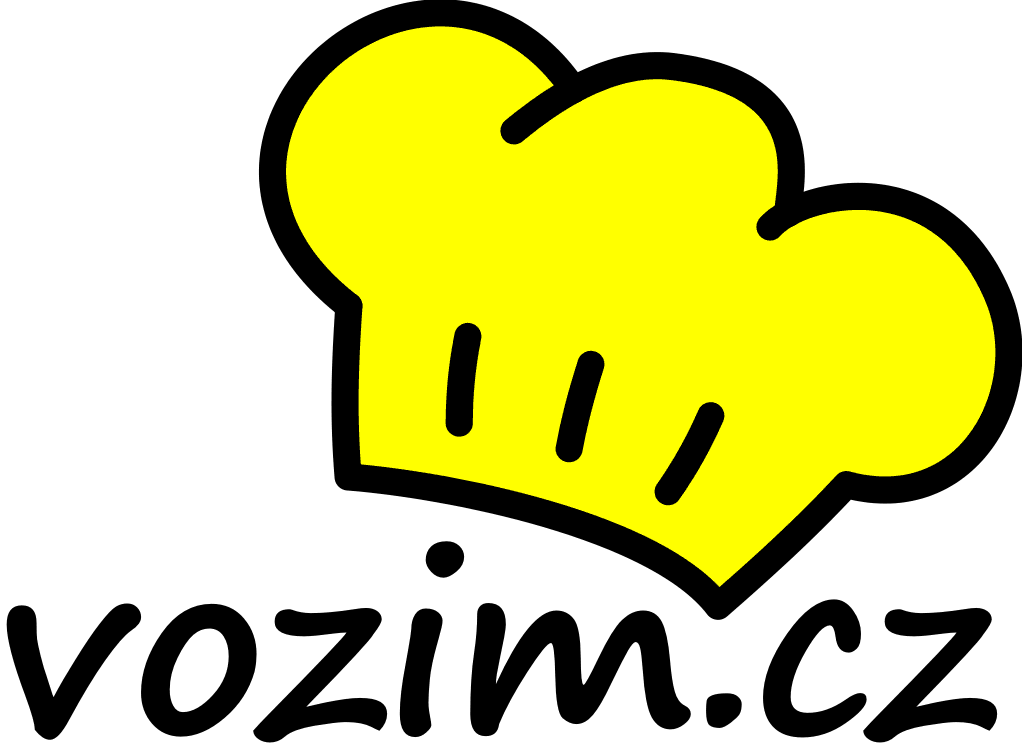 ADRESA:_______________________________________________________________________Základní cena samotné polévky, housky je 30,- Kč. K jídlu za je cena 10,- Kč.Ke každému jednomu jídlu, se počítá za sníženou cenu 10,- Kč pouze jedna položka – buď polévka, houska (nevztahuje se na speciální nabídky).Přílohy zel. mis.  č. 6: Po, St – pik. kuř. stripsy 1a,7/Út, Čt – tuňák 3,4,7/Pá - Thajský rýžový salát, kuř. nugety 1a,6,12.Přílohy zel. mis. č.16: Po  – s uzeným kuřecím masem/Út – smažený sýr s modrou plísní 1a,7/St – kuřecí gyros 7/              Čt – smažené Olomoucké tvarůžky 1a,7/Pá - Thajský rýžový salát s kuřecími stripsy a mořskou řasou  1a,6,12.Přílohy k řízkům: Po, Pá – brambory, Út, Čt – bramborová kaše, St – bramborový salát 10. Pondělí        22.4.                           P Polévka Gulášová 1a,6,9                         C Croissant vanilka-kakao 60g  95,-Kč            1 Rozlítaný ptáček z vepřového masa, dušená rýže 1a,3,7,9  95,-Kč            2 Sekaná pečeně, bramborová kaše 1a,3,7,10  95,-Kč            3 Sójové kousky po čínsku, rýže dušená 1a,3,9  95,-Kč            4 Rizoto s kuřecím masem, sýr, okurka 1a,7,9,10  95,-Kč            5 Bageta s kuřecími nugetkami (2ks) 1a,3,7105,-Kč            11 Rozlítaný ptáček z hovězího masa, hous. knedlíky 1a,3,7,9105,-Kč            12 Zapečené těstoviny s masovou směsí a sýrem 1a,3,7,9105,-Kč            13 Pikantní vepřová směs, rýže 1a,9105,-Kč            14 Brokolicový karbanátek, bramborová kaše 1a,3,7,9105,-Kč            15 Bulgur s grilovanou zeleninou a kuřecím masem 9Úterý           23.4.                           P Polévka Kuřecí vývar s masem nudlemi 1a,6,9                         C Obložená houska s herkulesem 1a,3,7  95,-Kč            1 Sekaná svíčková, houskové knedlíky 1a,3,7,9,10  95,-Kč            2 Vepřové maso na kmíně, těstoviny 1a,3,7  95,-Kč            3 Dušená vepřová játra na slanině, rýže 1a,9  95,-Kč            4 Grilovaná zelenina, bramborákové trhance 1a,3,7,10  95,-Kč            5 Těstovinový salát se šunkou a sýrem 1a,3,7,9105,-Kč            11 Svíčková na smetaně, houskové knedlíky 1a,3,7,9,10105,-Kč            12 Borůvkové kynuté knedlíky, tvaroh 1a,3,7105,-Kč            13 Záhorácký závitek, bramborový knedlík 1a,9105,-Kč            14 Ďas mořský na zelenině, brambory 4,9105,-Kč            15 Tortilla s kuřecím masem a zeleninou (2ks) 1a,3,7,11 Středa          24.4.                            P Polévka Kulajda 1a,3,6,7,9                         C Obložená houska se sýrem 1a,3,7  95,-Kč            1 Kuřecí roláda, bramborový knedlík, zelí 1a,3,7  95,-Kč            2 Vepřová pečeně po cikánsku, rýže 1a,9  95,-Kč            3 Nudle s mákem, máslo, kompot 1a,3,7  95,-Kč            4 Hrachová kaše, párek, sázené vejce, okurka, cibulka 1a,3,7,10  95,-Kč            5 Bageta šunková s vejcem (2ks) 1a,3,7105,-Kč            11 Moravský vrabec se zelím, houskové knedlíky 1a,3,7,9,12105,-Kč            12 Vepřový steak s houb. přelivem, šťouchané bram. 1a,9105,-Kč            13 Smažený holandský řízek (160g), bramborová kaše 1a,3,7105,-Kč            14 Hrachová kaše, opeč. klobása, cibulka, okurka 1a,7,9,10105,-Kč            15 Kuskus se zeleninou a tuňákem 1a,3,4,7Čtvrtek         25.4.                         P Polévka Bramboračka 1a,3,6,9                         C Obložená houska s turistou 1a,3,7  95,-Kč            1 Vepřové maso na paprice, houskové knedlíky 1a,3,7,9  95,-Kč            2 Kuřecí švejžužu, rýže 1a,6,9  95,-Kč            3 Smažený pangas, bramborová kaše 1a,3,4,7  95,-Kč            4 Drůbeží játra pečená na cibulce, brambory 1a,9  95,-Kč            5 Zeleninový salát s trhaným kuřecím masem 1a,3,7,11105,-Kč            11 Hovězí maso na česneku, br. knedlíky, špenát 1a,3,7,9,12105,-Kč            12 Plněné bram. knedlíky uz. masem, zelí, cibulka 1a,3,7,12105,-Kč            13 Lasagne s mletým masem, rajčaty a bešamelem 1a,3,7,9105,-Kč            14 Kuřecí nud., br. gnocchi s bazalk. pestem, sýr 1a,3,7,8a,12105,-Kč            15 Tortilla s masovou směsí a zeleninou 1a,3,7,11Pátek            26.4.                          P Polévka Hrachová 1a,6,7,9                         C Obložená houska se šunkou 1a,3,7  95,-Kč            1 Maďarský vepřový guláš, houskové knedlíky 1a,3,7,9  95,-Kč            2 Špagety s pikantní masovou směsí, sýr 1a,3,7,9  95,-Kč            3 Čevabčiči, brambory, hořčice, cibule 1a,3,6,7,9,10  95,-Kč            4 Vepřové nudličky na zelenině, rýže 1a,9  95,-Kč            5 Bageta turistická (2ks) 1a,3,7105,-Kč            11 Maďarský hovězí guláš, houskové knedlíky 1a,3,7,9105,-Kč            12 Grilované kuřecí stehno, bramborová kaše 1a,3,7105,-Kč            13 Kořeněné marinované kuřecí nudličky, rýže (ostré) 1a,6105,-Kč            14 Halušky s uzeným masem a zelím 1a,3105,-Kč            15 Velký koláč Pája (tvaroh, mák, jablka, povid.) 500g 1a,3,7Ceny jsou včetně obalu a dopravy. Změna jídelního lístku vyhrazena.Objednávky jídel přijímáme den předem do 15 hodin na vyplněném lístku, na vozim.cz. V daný den od 5:30 do 6.30 hodin na tel.: 734 126 326.SEZNAM HLAVNÍCH POTRAVINOVÝCH ALERGENŮ: 1. Obiloviny obsahující lepek - 1a Pšenice, 1b Žito, 1c Ječmen, 1d Oves; 2. Korýši a výrobky z nich;    3. Vejce a výrobky z nich; 4. Ryby a výrobky z nich; 5. Jádra podzemnice olejné (arašídy) a výrobky z nich; 6. Sójové boby a výrobky z nich; 7. Mléko a výrobky z něj; 8. Skořápkové plody: 8a Mandle, 8b Lískové ořechy, 8c Vlašské ořechy, 8d Kešu ořechy, 8e Pekanové ořechy, para ořechy, pistácie, makadamie a výrobky z nich; 9. Celer a výrobky z něj; 10. Hořčice a výrobky z ní; 11. Sezamová semena a výrobky z nich; 12. Oxid siřičitý a siřičitany v koncentracích vyšších než 10 mg/kg nebo 10 mg/l - výrobky s jejich použitím; 13. Vlčí bob (lupina) a výrobky z něj; 14. Měkkýši a výrobky z nichPoÚtStČtPáSTÁLÁ DENNÍ NABÍDKA95,-Kč*6 Zeleninová miska s (příloha miska)95,-Kč7 Smažený sýr(100g), brambor, tatarka 1a,c,3,7,1095,-Kč8 Smažený kuřecí řízek (100g) 1a,c,3,795,-Kč9 Smažený vepřový řízek (100g) 1a,c,3,7105,-Kč*16 Zeleninová miska s (příloha miska)105,-Kč17 Smažený sýr (150g), brambory, tatarka 1a,c,3,7,10105,-Kč18 Smažený kuřecí řízek (150g) 1a,c,3,7105,-Kč19 Smažený vepřový řízek (150g) 1a,c,3,7